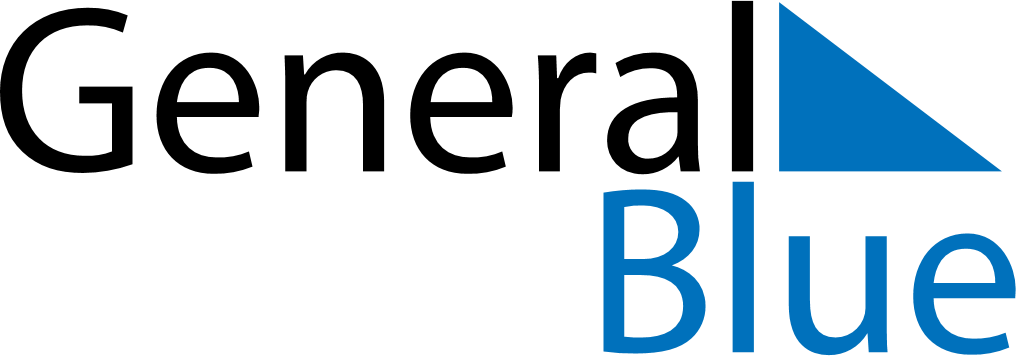 June 2024June 2024June 2024June 2024June 2024June 2024June 2024Safi, Karak, JordanSafi, Karak, JordanSafi, Karak, JordanSafi, Karak, JordanSafi, Karak, JordanSafi, Karak, JordanSafi, Karak, JordanSundayMondayMondayTuesdayWednesdayThursdayFridaySaturday1Sunrise: 5:35 AMSunset: 7:36 PMDaylight: 14 hours and 1 minute.23345678Sunrise: 5:34 AMSunset: 7:37 PMDaylight: 14 hours and 2 minutes.Sunrise: 5:34 AMSunset: 7:37 PMDaylight: 14 hours and 3 minutes.Sunrise: 5:34 AMSunset: 7:37 PMDaylight: 14 hours and 3 minutes.Sunrise: 5:34 AMSunset: 7:38 PMDaylight: 14 hours and 3 minutes.Sunrise: 5:34 AMSunset: 7:38 PMDaylight: 14 hours and 4 minutes.Sunrise: 5:34 AMSunset: 7:39 PMDaylight: 14 hours and 5 minutes.Sunrise: 5:34 AMSunset: 7:39 PMDaylight: 14 hours and 5 minutes.Sunrise: 5:34 AMSunset: 7:40 PMDaylight: 14 hours and 6 minutes.910101112131415Sunrise: 5:33 AMSunset: 7:40 PMDaylight: 14 hours and 6 minutes.Sunrise: 5:33 AMSunset: 7:41 PMDaylight: 14 hours and 7 minutes.Sunrise: 5:33 AMSunset: 7:41 PMDaylight: 14 hours and 7 minutes.Sunrise: 5:33 AMSunset: 7:41 PMDaylight: 14 hours and 7 minutes.Sunrise: 5:33 AMSunset: 7:42 PMDaylight: 14 hours and 8 minutes.Sunrise: 5:33 AMSunset: 7:42 PMDaylight: 14 hours and 8 minutes.Sunrise: 5:34 AMSunset: 7:42 PMDaylight: 14 hours and 8 minutes.Sunrise: 5:34 AMSunset: 7:43 PMDaylight: 14 hours and 9 minutes.1617171819202122Sunrise: 5:34 AMSunset: 7:43 PMDaylight: 14 hours and 9 minutes.Sunrise: 5:34 AMSunset: 7:43 PMDaylight: 14 hours and 9 minutes.Sunrise: 5:34 AMSunset: 7:43 PMDaylight: 14 hours and 9 minutes.Sunrise: 5:34 AMSunset: 7:44 PMDaylight: 14 hours and 9 minutes.Sunrise: 5:34 AMSunset: 7:44 PMDaylight: 14 hours and 9 minutes.Sunrise: 5:34 AMSunset: 7:44 PMDaylight: 14 hours and 9 minutes.Sunrise: 5:35 AMSunset: 7:44 PMDaylight: 14 hours and 9 minutes.Sunrise: 5:35 AMSunset: 7:45 PMDaylight: 14 hours and 9 minutes.2324242526272829Sunrise: 5:35 AMSunset: 7:45 PMDaylight: 14 hours and 9 minutes.Sunrise: 5:35 AMSunset: 7:45 PMDaylight: 14 hours and 9 minutes.Sunrise: 5:35 AMSunset: 7:45 PMDaylight: 14 hours and 9 minutes.Sunrise: 5:36 AMSunset: 7:45 PMDaylight: 14 hours and 9 minutes.Sunrise: 5:36 AMSunset: 7:45 PMDaylight: 14 hours and 9 minutes.Sunrise: 5:36 AMSunset: 7:45 PMDaylight: 14 hours and 8 minutes.Sunrise: 5:37 AMSunset: 7:45 PMDaylight: 14 hours and 8 minutes.Sunrise: 5:37 AMSunset: 7:45 PMDaylight: 14 hours and 8 minutes.30Sunrise: 5:37 AMSunset: 7:45 PMDaylight: 14 hours and 8 minutes.